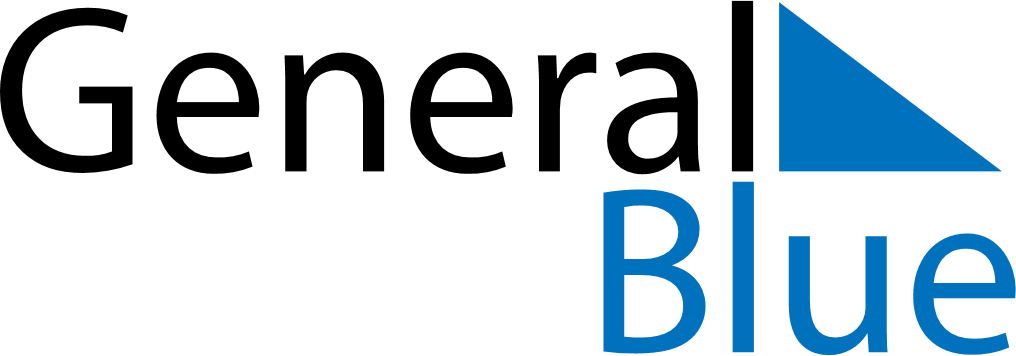 April 2018April 2018April 2018April 2018April 2018April 2018TanzaniaTanzaniaTanzaniaTanzaniaTanzaniaTanzaniaSundayMondayTuesdayWednesdayThursdayFridaySaturday1234567Easter SundayEaster MondayKarume Day8910111213141516171819202122232425262728Union Day2930NOTES